Studijní opory pro předmět Etologie hospodářských zvířat – bakalářské studium oboru ZootechnikaU kombinovaného studia oboru Zootechnika je rozsah přímé výuky dán způsobem studia a zahrnuje 12 hod konzultací za semestr.Tak jako u všech předmětů, tak i u Etologie hospodářských zvířat, je pro studenty k dispozici náplň předmětu s přesným uvedením jednotlivých témat přednášek a cvičení pro studenty řádného studia podle náplně výuky v jednotlivých týdnech semestru. K dispozici pro studenty jsou odkazy na základní (on line skripta Voříšková a kol.: Etologie hospodářských zvířat) a doporučenou studijní literaturu (Veselovský a kol: Biologie chování zvířat; Webster: Životní pohoda zvířat; Hulsen: Cow Signals, aj. dostupné v akademické knihovně). Kromě zmíněného dostávají náročnější témata písemnou formou. Studenti mají za úkol v průběhu semestru provést vlastní sledování chování vybraných druhů hospodářských zvířat (etologický výzkum). Základem je vytvoření vlastního etogramu, tzn. formuláře pro zapisování jednotlivých kategorií chování. Dále zpracování získaných podkladových dat do tabulek a grafů. Výsledné okomentování, porovnání s citacemi autorů a vymezení kladů a záporů chovného prostředí sledovaných zvířat. Tato forma výuky rozšiřuje praktické dovednosti s možností využití ve vlastních chovech zvířat pro posouzení jejich pohody (welfare chovu) a vhodnosti prostředí pro stávající druh, počet zvířat. Témata pro etologický výzkum: studenti si volí podle svých možností:Sledování chování skotu (stáj, pastva)Sledování chování kura domácího (slepice, kachny, perličky)Sledování chování ovcí Sledování chování kozSledování chování koníSledování chování prasatNabídka témat je široká a rozšiřuje se o možnosti volby sledování různého počtu zvířat, jednotlivých kategorií zvířat, prostředí při sledování (stáj, pastvina, výběh) a také možnostmi volby jednotlivých projevů chování (základní kategorie, frekvenční kategorie, mateřské chování, sexuální chování, sociální chování, atd.). Na etologie zvířat, a to jak na základní tak i aplikovanou, je výzkumně zaměřeno oddělení Etologie Výzkumného ústavu živočišné výroby v Praze Uhříněvsi (https://vuzv.cz/), na jejichž stránkách lze získat základní informace, aktuality, publikace týkající se širokého spektra problematiky etologie hospodářských zvířat. Kromě toho ústav nabízí i kvalifikované poradenství týkající se vytváření vhodného prostředí pro jednotlivé druhy zvířat s ohledem na jejich přirozené potřeby. Nezbytnou součástí předmětu je seznámení se se zákonem na ochranu zvířat proti týrání https://www.zakonyprolidi.cz/cs/1992-246 v platném znění. ZÁKON č. 246/1992 Sb. NA OCHRANU ZVÍŘAT PROTI TÝRÁNÍ
(ve znění pozdějších předpisů – 359/2012)I. část		Obecná ustanoveníII. část	Ochrana zvířat při usmrcování, použití znecitlivění a ochrana zvířat při veřejných vystoupeníchIII. část	Ochrana zvířat při přepravěIV. část 	Ochrana hospodářských zvířat, zvířat v zájmových chovech a volně žijících zvířatV. část		Ochrana pokusných zvířat VI. část	Orgány ochrany zvířatVII. část 	Správní delikty a přestupkyVIII. část	Závěrečná ustanoveníStudenti mají za povinnost si prostudovat zejména ty části zákona, které jsou podtržené, protože se bezprostředně týkají studované problematiky. Je potřebné vědět a znát, jakým způsobem a komu se podávají oznámení o týrání zvířat:Způsob oznámení o týrání zvířatpísemně, osobní oznámení příslušnému obecnímu úřadu, krajské veterinární správě  policii ČR, státnímu zastupitelství.Na stránkách eAGRI je k dispozici portál zabývající se ochranou zvířat http://eagri.cz/public/web/mze/ochrana-zvirat/, kde je:Systém ochrany zvířat v ČROddělení ochrany zvířatÚstřední komise na ochranu zvířatVýbor pro ochranu zvířat používaných pro vědecké účelyAktuální témata v ochraně zvířatVýsledky kontrol ochrany zvířatLegislativaPublikace a dokumentyLeták ochrany zvířat http://eagri.cz/public/web/file/1911/LetakOZ_1306opraveno_dle_NOZ.pdfPříručky ve vztahu k ochraně zvířathttp://eagri.cz/public/web/mze/ochrana-zvirat/publikace-a-dokumenty/prirucky-1/prirucky.htmlMetodika kontroly zdraví zvířat Dokument č.j.: 67435/2018-MZE-17212 (679,0 KB)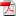 Podklady pro rozšíření informací o studované problematice v předmětu Etologie hospodářských zvířat jsou dostupné na následujících odkazech: http://www.cschms.cz/https://www.cmsch.czhttp://www.cschdz.euwww.schok.czwww.schpcm.czhttp://www.aschk.cz/https://vuzv.cz/https://www.zakonyprolidi.cz/cs/1992-246http://eagri.czhttps://www.svscr.cz/Zásady welfare v chovech prasat
Goby, J. a kol., 2000, příručku najdete na stránkách  Svazu chovatelů prasat, 2000 nebo ve vyhledavači 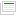 